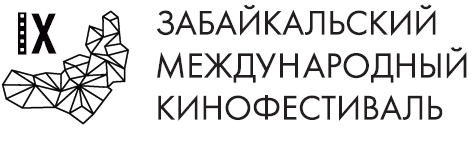 Конкурсные программы Девятого Забайкальского Международного кинофестиваляДевятый Забайкальский международный кинофестиваль ставит перед собой важную цель – увлечь и объединить кинозрителей всего Забайкалья. Особенностью фестиваля в 2022 году станет прямой диалог между зрителями и создателями фильмов, который позволит ещё лучше понять главные темы и идеи фильмов.  В конкурсных программах кинофестиваля будут представлены 5 российских премьер - фильмы, которые никогда не демонстрировались на территории Российской Федерации. Забайкальские зрители будут первыми, кто сможет посмотреть их на большом экране.В Большом конкурсе ЗМКФ будут представлены следующие фильмы:ВОТ И МЫ Режиссер Нир Бергман (Израиль – Италия, 2020), 16+ ПремьераВЫБОР Режиссер Санджива Пушпакумара (Шри-Ланка, 2021), 16+ ПремьераЗЕМУН Режиссер Эдуард Жолнин (Россия , 2021), 16+ ЛЕГЕНДА О МАТЕРИ Режиссер Эрдэнэцэцэг Базаррагчаагийн (Монголия, 2021), 16+ ПремьераОРЕШНИК Режиссер Файсал Сойсал (Турция – Иран, 2020), 16+ПОТЕРЯННАЯ ПАМЯТЬ ЛЁССОВЫХ ЗЕМЕЛЬ Режиссер Цинь Сяопэн (Китай, 2021), 16+ ПремьераСОЛНЦЕ БУДЕТ ЗАВТРА Режиссер Роберт Дэф (Россия , 2021), 16+СТРАНСТВИЯ ПЕПЛА Режиссер Мангеш Джоши (Индия, 2021), 16+ ПремьераКонкурс молодежных фильмов «Новый взгляд» продемонстрирует читинскому зрителю лучшие мировые примеры подросткового кино:МЬЮЗИК Режиссер Сиа (США, 2021), 16+МЯТНЫЙ ПРЯНИК Режиссер Андрей Карасов (Россия, 2022), 12+НАШ ОТЕЦ Режиссер Клаудио Ноче (Италия, 2020),16+НОРМАЛЬНЫЙ ТОЛЬКО Я Режиссер Антон Богданов (Россия, 2021),12+ЯВЛЕНИЕ Режиссер Марко Понтекорво (США – Португалия, 2020), 16+Следите за последними новостями о ЗМКФ на официальном сайте: http://www.zmkf.ru/.Забайкальский Международный Кинофестиваль – уникальное кинематографическое событие – первый в истории фестиваль кино, проходящий на Забайкальской земле, поддерживающий культуру, традиции и этнографические особенности Забайкалья.Президент Кинофестиваля – народный артист РСФСР Александр Михайлов.                     Председатель Оргкомитета Кинофестиваля – Виктор Шкулёв Организатор Забайкальского Международного Кинофестиваля – Ассоциация инициативных граждан по содействию сохранения и развития этнографической культуры Сибири «Забайкальское Землячество».При поддержке Губернатора, правительства и министерства культуры Забайкальского краяГенеральный спонсор кинофестиваля – ПАО ГМК «Норильский никель»Ведущий спонсор кинофестиваля – Shkulev Media HoldingОфициальный спонсор кинофестиваля – Удоканская медьОфициальный партнёр кинофестиваля – Группа ВИЮРИнформационные партнеры кинофестиваля:Генеральный интернет партнер – Чита.руТелевизионный партнер – ГТРК «Чита»- портал Wday.ru- проект StarHit.ru- МК в Чите- городской портал «Чита сейчас»- радио «Сибирь»- РТК  «Забайкалье»- Zabnews.ru- «Российская газета» в Хабаровске- Телеканал «Царьград»